    Sofiero – mandag den 14. maj 2018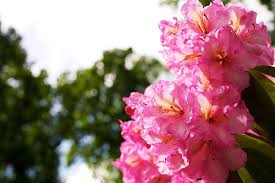 Så skal vi ud at more os igen!Bussen kører fra Gentofte Station kl. 9.00 mod Helsingør, hvor vi sejler over sundet, og kort tid efter ankommer vi til Sofiero Slot.Husk billed-identifikation! Når vi kommer til parken, er der lidt tid til at danne sig et overblik over herlighederne.Kl. 12.00 mødes vi på Glasverandaen, hvor vi vil nyde en dejlig frokost. Her bedes I vælge mellem følgende retter:Slottets varmrøgede laks med blomkål, sukkerærter, bladspinat, syrlige rødløg samt sauce verte og dildkogte kartoflerCitron og timianmarineret, svensk kylling med slottets salat af tomat, rødløg, oliven og ristet paprika, croutoner samt dildkogte kartoflerSvampe- selleribøf med chili og urterHertil serveres Ramlösa, lättöl eller cola.Vi slutter af med en kop kaffe.Dernæst er der fri leg endnu engang i parken, hvor der i orangeriet er mulighed for at købe nogle af stedets specialiteter udi planter.Vi er tilbage ved Gentofte Station kl. ca. 16.00.Prisen for hele dette arrangement er for medlemmer: 150 kr. og ledsagere 200 kr.som bedes indbetalt til konto 0400 4022492255 eller mobilePay 28317549.Husk venligst navn ved indbetalingen senest 27.4.2018.Tilmelding til Helle Drastrup på helle@drastrup.com senest fredag den 27.4.2018.Angiv her hvilken af de tre frokostretter, I ønsker.Vi kan højst være 58 deltagere, og vi kører som sædvanligt efter ”først til mølle” princippet.På hjerteligt gensyn GKL-senior-bestyrelsen.